Miro Gavran, Morčić− književni rod: drama− dramski tekst: igrokazMorčić – tradicionalni nakit Kvarnera, Rijeke i Hrvatskog primorja u obliku crnog čovjeka s turbanom; crnčić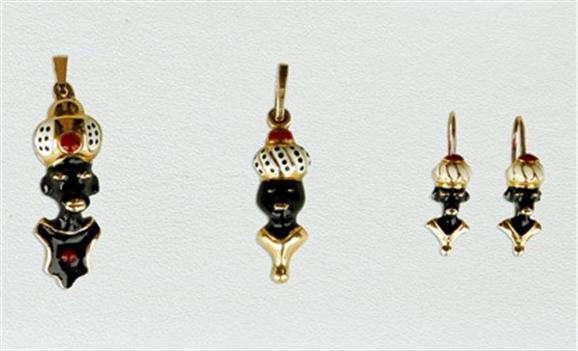 